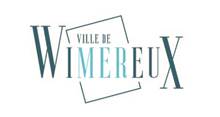 Dossier de demande de subvention de fonctionnementAnnée 2024(Dossier original à nous retourner complet)Tout dossier incomplet ou différent de celui-ci lors du dépôt sera automatiquement rejetéAssociation : Nom figurant dans la déclaration en PréfectureNouvelle demande : Renouvellement : Pour obtenir de l’aide pour remplir le formulaire :Contacter le service « Ressources » :Par mail : associations@mairie-wimereux.frPar téléphone : 03.21.99.85.75Pour le dépôt de la demande :Par courrier à l’adresse suivante :Mairie de WimereuxService « Ressources »Place Albert 1er62930 WIMEREUXNotice Explicative Demande de Subvention de FonctionnementLa Commune de Wimereux peut apporter une contribution financière (subvention) à une association à but non lucratif (loi 1901) lorsque l’activité présente un intérêt communal ou une utilité sociale.L’association doit en faire la demande et pour cela utiliser ce dossier en l’accompagnant des différents justificatifs. Toute association ayant reçu une subvention peut être soumise au contrôle de la Collectivité l’ayant accordée (Art L.1611-4 du C.G.C.T.).Concernant le montant des subventions accordées :Toute subvention égale ou supérieure à 23 000 € doit faire l’objet d’une convention annuelle entre la commune et l’association, qui définit l’objet, le montant et les conditions d’utilisation de la subvention attribuée (Art 10 L.2000-321 du 12 avril 2000 et Art 1er, Décret n°2001-495 du 6 juin 2001).Pour toute subvention représentant plus de 50% du budget de l’association ou supérieure à 75 000€, l’association devra transmettre un bilan certifié conforme du dernier exercice.Dans le cas d’un montant de subvention supérieur à 153 000€ (décret n°2006-335 du 21 mars 2006), joindre un bilan certifié conforme du dernier exercice, un compte de résultat et une annexe et la désignation au moins d’un commissaire aux comptes* et un suppléant.De plus, pour ces associations, elles doivent déposer à la préfecture du département de leur siège social leur budget, leurs comptes, les conventions de partenariat.*Veuillez préciser les nom et adresse du comptable ou de l’expert-comptable :Nom et prénom : Adresse : Code Postal : //	Ville : Sommaire :Pièces à joindre impérativement						Page 3Présentation de votre association						Page 3Le Bureau et le Conseil d’Administration					Page 5Avantages en Nature								Page 6La Subvention									Page 8La Communicabilité – Données Personnelles				Page 9Attestation sur l’Honneur							Page 9Rapport d’Activités 2023							Page 109. 	Activités Prévues et Motivation de la Demande				Page 111 – Pièces à joindre impérativement IMPORTANT : Tout dossier incomplet sera rejeté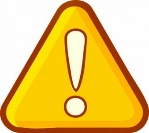 Pièce à joindre obligatoirement :	Une copie des statuts 	Un justificatif d’assurance 2024 ;	Le rapport d’activité 2023 ;	Le compte de résultat 2023 (annexe 1) ;	Le budget prévisionnel 2024, conformément aux modèles annexés (annexe 2 feuille 1 et 2) ;	Un Relevé d’Identité Bancaire au nom de l’association ;	Le Compte-rendu de la dernière assemblée générale 2023.	Le bilan de l’exercice Dans le cas d’un montant de subvention supérieur à 153 000€, joindre un bilan certifié conforme de l’expert-comptable Tous ces documents comptables doivent être certifiés par le Président et le Trésorier.2 – Présentation de votre associationIDENTIFICATION DE VOTRE ASSOCIATION :Nom de l’association : 	Sigle : 			N° de SIRET (obligatoire) : (le numéro de SIRET est à demander auprès de l’INSEE de Lille – 130 avenue Kennedy – BP 769 – 59034 LILLE Cedex. Joindre les photocopies des statuts de l’association et du Journal Officiel sur lequel apparaît la date de déclaration de l’association en préfecture)Adresse du siège : 		Code postal : 		Commune : Tél. fixe : 	//	Tél. mobile : //Courriel : 			@Objet de l’association : Votre association est-elle affiliée à une Fédération :     OUI      NON   Si oui, merci de préciser laquelle : Statut :  Votre association est-elle régie par la Loi du 01/07/1901 : OUI  NON Déclarée à 				Le .N° d’enregistrement :	        		Insertion au Journal Officiel du : (Joindre un récépissé)Agrément Ministériel N° 		 du  	(Jeunesse et Sports, autres…)Votre association est reconnue d’utilité publique    OUI      NON   Date :					N° du décret : IDENTIFICATION DU REFERENT POUR TOUTES CORRESPONDANCES :Nom :						Prénom :  		Qualité : 	Adresse : 	Code Postal :  //			Commune :Tél. fixe : 	// 		Tél. mobile : //Courriel : 			@Joindre VOTRE ASSURANCE (OBLIGATOIRE) :Société d’assurance : 		Adresse : 			Code Postal :  	Commune :Tél. fixe : 	//	N° de contrat :	 			Date de validité : Responsabilité civile locative                                                  		 OUI            NON  Responsabilité civile pour les activités de l’association     		 OUI 	      NON  Responsabilité des biens confiés                                            		 OUI 	      NON  Joindre VOTRE RELEVE D IDENTITE BANCAIRE (OBLIGATOIRE) 3 – Le Bureau et le Conseil d’AdministrationComposition du bureau : (Obligatoire)Président(e) : 					Elu local : 	OUI       NON   Nom :						Prénom : Adresse : 	Code Postal :  			Commune :Tél. fixe : 	// 		Tél. mobile : //Courriel : 	@Vice-Président(e) :		Elu local : 	OUI       NON   Nom :						Prénom : Adresse : 	Code Postal :  			Commune :Tél. fixe : 	// 		Tél. mobile : //Courriel : 	@ Secrétaire :Elu local : 	OUI       NON   Nom :						Prénom : Adresse : 	Code Postal :  			Commune :Tél. fixe : 	// 		Tél. mobile : //Courriel : 	@ Secrétaire Adjoint :Elu local : 	OUI       NON   Nom :						Prénom : Adresse : 	Code Postal :  			Commune :Tél. fixe : 	//		 Tél. mobile : //Courriel : 	@ Trésorier :Elu local : 	OUI       NON   Nom :						Prénom : Adresse : 	Code Postal :  			Commune :Tél. fixe : 	// 		Tél. mobile : //Courriel : 	@ Trésorier Adjoint :Elu local : 	OUI       NON   Nom :						Prénom : Adresse : 	Code Postal :  			Commune :Tél. fixe : 	// 		Tél. mobile : //Courriel : 	@ Composition du Conseil d’Administration (Nom, Prénom) : (obligatoire)1		2		3		4		5		6		7		8		9		10		Pour information : Conformément à l’article 5 de la Loi du 1er juillet 1901 et à l’article 3 du Décret d’application du 16 août 1901, toutes les modifications (statuts, siège social, composition du bureau) doivent donner lieu à une déclaration modificative auprès des services préfectoraux dans un délai impératif de trois mois.4 – Avantages en NatureLes Locaux (obligatoire) :L’association bénéficie-t-elle d’une mise à disposition permanente de locaux municipaux (siège social, salles de permanences, équipements, terrain…) ?                              OUI   	     Date de la convention signée de mise à disposition NON 		      Les locaux utilisés (Si locaux mis à disposition par la ville, fournir une attestation d’assurance) :Aides Diverses (obligatoire) :La commune assure certaines prestations : Avez-vous fait une demande de réservation de salles pour vos manifestations annuelles ?                                       OUI       NON   Si oui : mentionner les dates prévues  ; Toute demande doit être adressée par courrier à :Mairie de WimereuxMonsieur le MairePlace Albert 1er – 62930 WIMEREUXAutres Concours Sollicités (obligatoire) :L’association bénéficie-t-elle de matériels municipaux (photocopieur, prestations techniques, …)                            OUI         lesquels ? :    NON  L’association bénéficie-t-elle d’autres concours (coupes, médailles, réceptions, …)                            OUI         lesquels ? :   NON  Pour les prestations en nature : Elles devront être sollicitées par courrier auprès de l’adjoint référent 1 mois minimum avant la manifestation.5 – La SubventionSi votre association a bénéficié de subventions l’an dernier,          Préciser (OBLIGATOIRE) :Montant à reporter (Annexe n°2)6 – La Communicabilité – Données PersonnellesLes informations recueillies sur ce formulaire sont enregistrées dans un fichier informatisé par la Ville de Wimereux pour la gestion de sa base de données associativeElles sont conservées plusieurs années et sont destinées aux différents services municipaux de la Ville de Wimereux ayant à instruire les dossiers de subventionConformément à la loi « informatique et libertés », vous pouvez exercer votre droit d'accès aux données vous concernant et les faire rectifier en contactant : le Service Vie Associative de la Ville de Wimereux (associations@mairie-wimereux.fr)J’autorise la Ville de Wimereux à communiquer le nom et l’adresse de mon organisme          Je n’autorise pas la Ville de Wimereux à communiquer le nom et l’adresse de mon organisme      7 – Attestation sur l’HonneurJe soussigné(e), (nom et prénom)  représentant(e) légal(e) de l’association, (Si le signataire n’est pas le représentant légal de l’association, merci de joindre le pouvoir lui permettant d’engager celle-ci.)- certifie que l’association est régulièrement déclarée- certifie que l’association est en règle au regard de l’ensemble des déclarations sociales et fiscales ainsi que des cotisations et paiements correspondants ;- certifie exactes et sincères les informations du présent dossier, notamment la mention de l’ensemble des demandes de subventions introduites auprès d’autres financeurs publics ainsi que l’approbation du budget par les instances statutaires ;- demande une subvention.Fait, le  à Signature (OBLIGATOIRE)8 – Rapport d’Activités 2023Activité(s) développée(s) :  Nombres total d’adhérents / licenciés* (hors dirigeants) :  .* Rayer la mention inutileEncadrement : Professionnels diplômés : Bénévoles : Montant des cotisations : Equipes, Groupes, Individuels, Compétitions, Rassemblements :Résultats :   (Résultats sportifs le cas échéant ou autres indicateurs selon l’objet social)         Présentation des sportifsMerci de détailler les sportifs (nom, prénom, âge) engagés en compétition (régionales, départementales, nationales …)9 – Activités Prévues et Motivation de la DemandeProgramme des activités et manifestations prévues :Motivation de la demande :Projet(s) :DésignationAdresseIndiquez les jours et horaires d’utilisationConditions d’occupationConditions d’occupationDésignationAdresseIndiquez les jours et horaires d’utilisationGratuité (oui/non)Redevance (montant)OuiNonMontant ElectricitéEauGazTéléphoneVéhicule municipalSalle municipaleMatériel municipalOrganisme/CollectivitéMontant des aidesperçues en 2023Montant des aidesdemandées pour 2024EtatRégionDépartementC.A.B.Commune de WimereuxAutres communes FédérationAutres  WimereusiensWimereusiensWimereusiensC.A.B.C.A.B.C.A.B.Non Wimereusiens (hors C.A.B.)Non Wimereusiens (hors C.A.B.)Non Wimereusiens (hors C.A.B.)HommesFemmesJeunes(< 20ans)HommesFemmesJeunes    (< 20ans)HommesFemmesJeunes   (< 20ans)AdultesJeunes < 20 ansAutres : 